Helen Bearpark Scholarship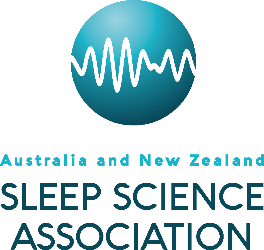 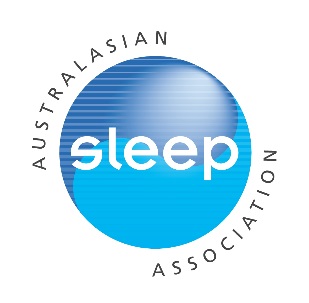 Brief description of the project for which the funds will be used (3000 characters max, including spaces)References (3000 characters max, including spaces)Brief overview of host institution (2000 characters max, including spaces)Brief description of how this travel will benefit the applicant’s career in sleep research/ medicine &/or the applicant’s institution, & sleep community in general (2000 characters max, including spaces)Timetable-specify proposed departure date, commencement date, expected duration of scholarship & hours per/week if not full-time (2000 characters max, including spaces)Brief budget with justification including description of how funds will be used (include other sources of funding support if applicable) (2000 characters max, including spaces)